Gandia, a………..de…………………………….de 2023D………………………………………………………………………………………………………………En representación de la empresa…………………………………………………………….…..Con domicilio en………………………………………………………………………………….……..Ciudad…………………………. CP……………….Tlf………………………………………..……….CIF……………………………..Acuerda patrocinar el acto de promoción del Asociacionismo empresarial, organizado por la Federación de Asociaciones de Empresarios de la Safor (FAES) y que tendrá lugar en el Aula Magna del Grao de Gandia el 29 de noviembre de 2023. “XXIV Encuentro Empresarial – Premios FAES 2023”EPSG, Aula Magna en el Grao de Gandia, 29 de noviembre de 2023Conforme el Patrocinador					Por la FederaciónEl documento anexo detalla los actos que patrocina la entidad.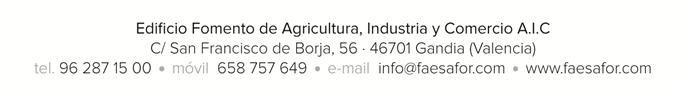 ANEXOComprende la aparición anual en todos los correos y comunicaciones de la Federación. Igualmente aparece el logo y enlace de la entidad en la parte superior de la Web. Comprende la aparición desde las ruedas de prensa hasta el encuentro y publicación en prensa emisión especial.Aparición del nombre y logo de la empresa patrocinadora en la rueda de prensa de la presentación del XXIV Encuentro Empresarial- Premios FAES 2023.Aparición del nombre y del logo de la empresa patrocinadora en una pantalla durante toda la gala de FAES.	Aparición del logo de la empresa patrocinadora en las invitaciones de la gala y programa.Aparición del nombre y logo de la empresa patrocinadora en emisión de videos durante toda la gala.	Aparición del nombre y logo de la empresa patrocinadora en las pantallas publicitarias de Gandia (C/. Mayor, 2 Escoles Píes) durante los días previos a la gala.	Aparición del nombre y logo de la empresa en el diario Las Provincias edición la Safor, unos días antes de la Gala y otra en el especial que se edita con motivo de la misma en edición general (Comunitat Valenciana).Aparición del nombre y logo de la empresa en las Redes Sociales de la Federación.	Mención especial en el discurso y en la memoria anual de FAES. 	**Entrega de un premio. 	Como patrocinador anual, el logo del Banco de Santander aparece en la Web de FAES, correo electrónico y en todas las actividades empresariales que organice la Federación durante el año.	Importe de 4.500€	A todos los precios hay que sumarles el 21% de IVA.